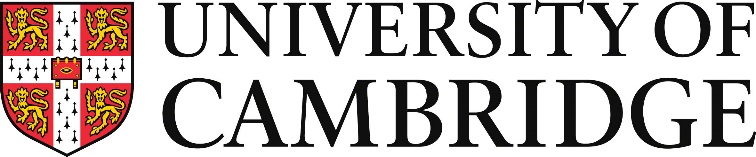 Faculty of Economics – Advanced Diploma in EconomicsMore details about prerequisites can be found at the following link: Entry Requirements | Faculty of Economics (cam.ac.uk)Where possible, please keep this document within 3 pages long.Please save this document as a PDF in order to be able to upload it on the Applicant Portal. For any questions or issues with this form, please email econgrad.admit@econ.cam.ac.ukA good mathematical background is essential for applicants to the Diploma and under no circumstances would we consider applicants who do not have A'level Mathematics grade A or the equivalent as a minimum. MathematicsIf more rows are required, please hover your cursor at the bottom of the left side of the below table and click on the “+” sign.Probability & StatisticsIf more rows are required, please hover your cursor at the bottom of the left side of the below table and click on the “+” sign.Any other relevant courses (including Economics)Please include here all other relevant courses, except the ones you have already mentioned above.If more rows are required, please hover your cursor at the bottom of the left side of the below table and click on the “+” sign.Final year courses Please leave this empty if your course has already finished.Please ensure you provide us with a list of the final year courses you will take if your course is still in progress.Course nameCourse code UniversityYear of StudyGradeMain Course Textbook(s)Course nameCourse code UniversityYear of StudyGradeMain Course Textbook(s)Course nameCourse code UniversityYear of StudyGradeMain Course Textbook(s)